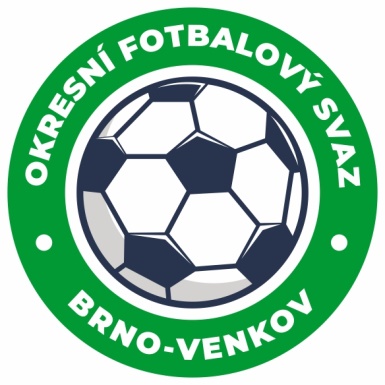 NOMINAČNÍ LISTINAžákovských výběrů OFS Brno – venkovAkce:        Mezinárodní turnaj výběrů OFS ,,ATTRACT KEROBAJ CUP´´Místo konání: Sportovní hala Pezinok, Komenského 41 PezinokMísto, datum a čas srazu: Vídeňská 9 Brno, 24.2.2024 v 6:55, autobus odjezd 7:00Ukončení akce: 24.2.2024 cca 17:00 Brno Vídeňská                            Nominační listina hráčů U11(2013 a mladší)Novák Maxim                                             	RosiceEisenwort Marek                                        	RosiceSoustružníková Adriana                             	RosiceNěmec Michael                                          	IvančiceLeskour Štěpán                                          	IvančiceDospíšil Matěj                                            	TišnovKarkulín Filip                                              	TišnovKonečný Tomáš                                         	TišnovVelička Adam                                             	TišnovMatyáš Adam                                             	TišnovCibulka František                                        	RajhradiceNáhradníci:Štarha Matias                                              	ŠlapaniceBanďouch Alex                                            	Blučina/MěnínGrossmann Jan                                           	RAFKZámečník Jan                                             	BlučinaKokeš Patrik                                               	ŠlapaniceZa účast hráčů na srazu odpovídají mateřské oddíly.V případě neomluvené neúčasti nominovaných hráčů se klub vystavuje postihu dle článku 17 bod 3 RFS !Nominovaní hráči si sebou vezmou obuv do haly a věci osobní hygieny, doporučujeme uzavřít cestovní pojištění pro!!!Omluvy telefonicky na číslo: 702 164 364 – Petr SoustružníkOmluvy písemně na email: soustruznik.gtmofs@post.czV Brně : 15.2.2024                          Petr Soustružník                                                        Jan Zycháčekpředseda KM OFS Brno - venkov		         	        předseda VV OFS Brno - venkovZa správnost:		                          Libor Charvát                                                        sekretář OFS Brno - venkov		